Permission to Officiate: Statement of Agreed Expectations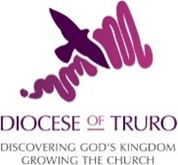 This statement of agreement is between: (delete or add to any sections as appropriate)The Revd  …………………….………………………………………………(requesting or renewing PTO), andThe Revd ……………………………………………………………………… (Designated Responsible Person)to recognise the ministry of the first-named person above in the context of his/her Permission to Officiate (PTO), in support of ministry in the parish(es) of ……………………………………………………………………………………………………………………………………….and in commitment of the support, oversight and encouragement of the 2nd named person.Ministry Support Offered
………………days/hours each week across the parish and churchesTo minister alongside and in support of the incumbent/priest in charge, as set out belowThere is no requirement to attend PCC meetingsSunday Services
Up to …….. Sundays each month (add details as appropriate):Midweek ServicesAny frequency to be agreedOccasional Offices & Pastoral CareBaptisms, Funerals and Marriages, as requested by the incumbent/priest in charge, to include ongoing pastoral care, as appropriate Provision of pastoral care with regard to church members and parishioners, as requested by incumbent/priest in chargeExpensesDetail whether travel expenses, telephone usage, postage, sundry administration, can be claimed from the PCC, and howSunday and Midweek Services – Any retired cleric (who was formerly stipendiary) may claim fees when they minister outside their usual context of worship 
(currently: £30 service plus sermon, £15 subsequent services, max. £60/wk)The Occasional Offices – any minister not in receipt of a stipend is entitled to retain 80% the DBF fee for funerals and weddings – itemise how this should be handledReviewThis agreement will be reviewed on………………………………….This agreement is not binding; it may be changed at any time, and should be reviewed regularly. Signed _________________________________________ Designated Responsible PersonSigned ____________________________________________ (requesting/renewing PTO)Date…………………………………………………………………………………… 